BÀI 8: SƠ ĐỒ HÌNH CÂY.TỔ CHỨC THÔNG TIN TRONG MÁY TÍNH  (2 tiết )I. YÊU CẦU CẦN ĐẠT CỦA BÀI HỌC1. Kiến thức, kĩ năng Trong bài học này học sinh sẽ được học về sơ đồ hình cây và cách tổ chức thông tin trong máy tính.2. Phát triển năng lực, phẩm chất2.1. Năng lực chung Hình thành năng lực giao tiếp và hợp tác thông qua hoạt động nhóm.Hình thành năng lực giải quyết vấn đề thông qua tình huống thực tiễn.2.2. Năng lực đặc thùBiết được có thể biểu diễn một cách sắp xếp, phân loại cụ thể bằng sơ đồ hình cây.Nhận biết được tệp, thư mục và ổ đĩa trong máy tính.Mô tả được sơ lược vai trò của cấu trúc cây thư mục trong việc lưu trữ các tệp và các thư mục.2.3. Phẩm chấtBài học góp phần hình thành và phát triển các phẩm chất sau:Chăm chỉ: Học sinh tích cực trong việc hoàn thành các hoạt động học tập của cá nhân và của nhóm khi tham học.Trách nhiệm: Tham gia tích cực vào hoạt động của nhóm, tự giác hoàn thành các nhiệm vụ mà nhóm đã phân công, thực hiện đánh giá đúng theo phiếu hướng dẫn tự đánh giá hoạt động nhómII. ĐỒ DÙNG DẠY HỌC1. 	Giáo viên: Máy tính, máy chiếu, bài giảng điện tử,...2. 	Học sinh: SGK, SBT, đồ dùng	 học tập.III. HOẠT ĐỘNG DẠY HỌC CHỦ YẾUHoạt động 1: KHỞI ĐỘNGMục tiêu: - Yêu cầu cần đạt.Học sinh phân loại bằng sơ đồ hình cây để dễ hình dung và dễ tìm kiếm.- Năng lực- Phẩm chấtHoạt động 2: SƠ ĐỒ HÌNH CÂYMục tiêu: - Yêu cầu cần đạt.Học sinh biết được biểu diễn, sắp xếp hợp lý bằng sơ đồ hình cây.- Năng lựcBiết được có thể biểu diễn một cách sắp xếp, phân loại cụ thể bằng sơ đồ hình cây.- Phẩm chấtChăm chỉ: Học sinh tích cực trong việc hoàn thành các hoạt động học tập của cá nhân và của nhóm khi tham gia hoạt động học.Trách nhiệm: Tham gia tích cực vào hoạt động của nhóm, tự giác hoàn thành các nhiệm vụ mà nhóm đã phân công, thực hiện đánh giá đúng theo phiếu hướng dẫn tự đánh giá hoạt động nhómHoạt động 3: TỆP, THƯ MỤC, Ổ ĐĨA TRONG MÁY TÍNHMục tiêu: - Yêu cầu cần đạt.Học sinh biết được hình dạng của tệp, thư mục, ổ đĩa trong máy tính.- Năng lựcNhận biết được tệp, thư mục và ổ đĩa trong máy tính.Mô tả được sơ lược vai trò của cấu trúc cây thư mục trong việc lưu trữ các tệp và các thư mục- Phẩm chấtTrách nhiệm: Tham gia tích cực vào hoạt động của nhóm, tự giác hoàn thành các nhiệm vụ mà nhóm đã phân công, thực hiện đánh giá đúng theo phiếu hướng dẫn tự đánh giá hoạt động nhóm. Hoạt động 4: LUYỆN TẬPMục tiêu: - Yêu cầu cần đạt.Khái quát lại các kiến thức đã học thông qua các bài luyện tập, qua đó vận dụng vào thực tiễn.	- Năng lực- Phẩm chấtChăm chỉ: Học sinh tích cực trong việc hoàn thành các hoạt động học tập của cá nhân .Trách nhiệm: Tham gia tích cực vào hoạt động của nhóm, tự giác hoàn thành các nhiệm vụ mà nhóm đã phân công, thực hiện đánh giá đúng theo phiếu hướng dẫn tự đánh giá hoạt động nhóm.Hoạt động 5: VẬN DỤNGa. Mục tiêu- Học sinh được phát triển năng lực giải quyết vấn đề và sáng tạo- Yêu cầu:+  Hãy vẽ sơ đồ hình cây biểu diễn sở thích của các thành viên trong gia đình em.+  Gia đình em có nhiều tập ảnh chụp khi đi du lịch. Em hãy vẽ sơ đồ hình cây biểu diễn tên các thư mục để sắp xếp ảnh hợp lí.b. Sản phẩm- Câu trả lời được ghi trên phiếu học tập.c. Tổ chức hoạt động- Giao nhiệm vụ: Học sinh thực hiện hoạt động vào ngoài giờ lên lớp.1. Hãy vẽ sơ đồ hình cây biểu diễn sở thích của các thành viên trong gia đình em.2. Gia đình em có nhiều tập ảnh chụp khi đi du lịch. Em hãy vẽ sơ đồ hình cây biểu diễn tên các thư mục để sắp xếp ảnh hợp lí.IV. ĐIỀU CHỈNH SAU BÀI DẠY1. Những điều GV đã thực hiện chưa thành công: – 	– 	2. Những điều GV muốn thay đổi: – 	– 	GV tổ chức hoạt độngHoạt động của học sinhKết quả/sản phẩm 
học tập - GV yêu cầu học sinh biểu diễn, phân loại bằng sơ đồ hình cây để dễ tìm kiếm- Kết thúc thảo luận, GV cho các nhóm báo cáo kết quả và tổ chức nhận xét đánh giá.- GV chốt dẫn vào bài- Học sinh lắng nghe, quan sát.- Học sinh trình bày các nội dung GV đưa ra trước lớp- Học sinh báo cáo kết quả , nhận xét các nhóm khác.- Các bộ phận chính của một cây xanh gồm rễ, thân, cành và lá. Vận dụng cấu tạo đó, chúng ta có thể biểu diễn một cách sắp xếp, phân loại bằng sơ đồ hình cây để dễ hình dung và tìm kiếm.GV tổ chức hoạt độngHoạt động của học sinhKết quả/sản phẩm 
học tập- GV tổ chức trò chơi dán sở thích, thông qua nội dung hình 46, 47 SGK Tr 38 + 39.- GV tổ chức hoạt động nhóm.- Tuyên duyên, khen ngợi- GV chốt kiến thức (Phần chốt kiến thức giáo viên sẽ ghi bảng hoặc chiếu slide)- Câu hỏi củng cố:- Đọc yêu cầu- Các nhóm nhận nhiệm vụ- HS hoạt động nhóm, thảo luận để trả lời hai câu hỏi  và ghi kết quả vào phiếu- Học sinh trình bày các nội dung GV đưa ra trước lớp- HS nhóm khác nhận xét và nêu ý kiến- Học sinh báo cáo kết quả , nhận xét các nhóm khác.- HS ghi nhớ kiến thức trong logo hộp kiến thức-Sơ đồ hình cây là một loại sơ đồ đơn giản, dễ sử dụng. Sơ đồ hình cây bắt đầu với một “gốc”, phân thành các nhánh. Mỗi nhánh lại phân thành các nhánh con hoặc lá...- Có thể biểu diễn một cách sắp xếp, phân loại cụ thể bằng sơ đồ hình cây.1. Em hãy biểu diễn cách sắp xếp giá sách thành sơ đồ hình cây theo thông tin gợi ý trong bảng sau: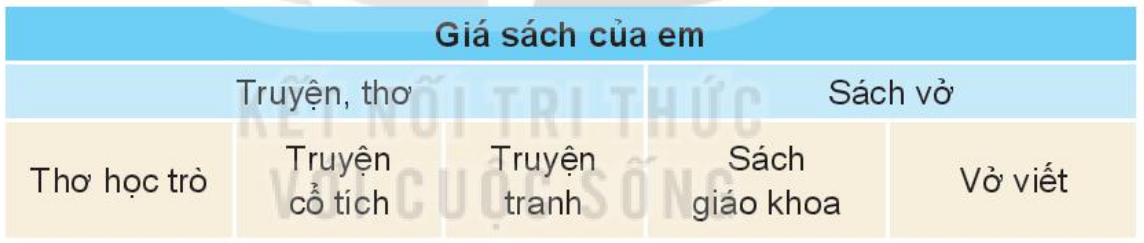 GV tổ chức hoạt độngHoạt động của học sinhKết quả/sản phẩm 
học tập - GV đưa ra nội dung  nhận biết biểu tượng thông qua hình 48, 49, 50 SGT Tr 39 + 40.- GV thu phiếu, cho một số nhóm báo cáo kết quả thảo luận.- GV chốt kiến thức (Phần chốt kiến thức giáo viên sẽ ghi bảng hoặc chiếu slide)- Câu hỏi củng cố:- Đọc yêu cầu- Các nhóm nhận nhiệm vụ- HS hoạt động nhóm, thảo luận để trả lời hai câu hỏi  và ghi kết quả vào phiếu- Học sinh trình bày các nội dung GV đưa ra trước lớp- HS nhóm khác nhận xét và nêu ý kiến- Học sinh báo cáo kết quả , nhận xét các nhóm khác.- HS ghi nhớ kiến thức trong logo hộp kiến thức-Tệp: Thông tin trong máy tính được lưu trữ thành các tệp (tệp văn bản, tập hình ảnh, tệp video,...). Mỗi tệp đều có tên và biểu tượng.-Thư mục: Các tệp được sắp xếp trong các thư mục để dễ quản lí và tìm kiếm, giống như việc chúng ta sắp xếp các cuốn sách vào các ngăn.-  Học sinh làm bài tập SGK Tr 40.1. Câu nào sau đây là sai?C. Thư mục có thể chứa nhiều thư mục con cùng tên.2. Trong Hình 50, ổ đĩa tên là gì? Thư mục Truyen tranh chứa tệp và thư mục nào?- Thư mục truyện tranh chứa thư mục: do-re-mon, co-nan, trang quynh.GV tổ chức hoạt độngHoạt động của học sinhKết quả/sản phẩm 
học tập- GV tổ chức cho HS hoạt động nhóm.- Kết thúc thảo luận, GV cho các nhóm báo cáo kết quả và tổ chức nhận xét đánh giá- GV chốt kiến thức (Phần chốt kiến thức giáo viên sẽ ghi bảng hoặc chiếu slide)- HS hoạt động nhóm, thảo luận để trả lời hai câu hỏi  và ghi kết quả vào phiếu- Học sinh trình bày các nội dung GV đưa ra trước lớp- HS nhóm khác nhận xét và nêu ý kiến- Học sinh báo cáo kết quả , nhận xét các nhóm khác.- HS ghi nhớ kiến thức trong logo hộp kiến thứcSơ đồ BThư mục Co-nan nằm trong thư mục Truyen tranh